KATA PENGANTAR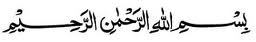 Segala puji dan syukur penulis ucapkan kehadirat Allah Swt. Atas rahmat dan hidayah-Nya sehingga penulis dapat menyelesaikan skripsi ini walaupun dalam wujud yang sederhana dan masih jauh dari kesempurnaan.Skripsi ini disusun untuk memenuhi salah satu syarat memperoleh gelar Sarjana Pendidikan FKIP UMN ALWashliyah Medan, pada jurusan Pendidikan Pancasila dan kewarganegaraan.Dalam penulisan skripsi ini penulis banyak menerima bantuan, bimbingan dan motivasi dari berbagai pihak.Untuk itu pada kesempatan ini penulis ingin menyampaikan mohon maaf yang setinggi-tingginya dan terimakasih yang tak terhingga kepada Ayahandaku Sulmin dan Ibundaku Ania atas jerih payah mengasuh dan mendidik,memberikasih sayang dan do’a restu, nasihat serta pengorbanan yang tak terhingga. Selanjutnya ucapan terima kasih juga penulis sampaikan kepada :Bapak H. Hardi Mulyono, SE, MAP selaku Rektor Universitas Muslim Nusantara AlWashliyah Medan.Bapak Drs. Mhd. Ayyub Lubis, M.Pd, Ph.Ddan Pembantu Dekan FKIP Universitas Muslim Nusantara Al Washliyah Medan.Ibu Dra. Hj. Disna Anum Siregar, M.Si  selaku Ketua Jurusan Pendidikan Pancasila dan KewarganegaraanUniversitas Muslim Nusantara Al Washliyah Medan.Bapak Drs. Ulian Barus, M.Pd danBapak Drs. Darwin Surbakti, M.M selakuDosen  pembimbing skripsi yang telah memberikan begitu banyak arahan dan bimbingan dalam menyelesaikan skripsi ini.Bapak Tutor Hapsono, S.Pd selaku Kepala Sekolah SMA Negeri 3 Simeulue Barat Kabupaten Simeulue beserta staf guru yang telah memberi izin serta membantu penulis dalam melaksanakan penelitian untuk menyelesaikan skripsi ini.Buat Adik ku tercinta Risma Fardiani, Mudiamin, Mongsi Purnama, dan Silmi Radhiya, serta kerabat ahli family yang telah memberikan semangat dan do’a kepada penulis dalam menyelesaikan urusan skripsi ini.Seluruh rekan-rekan mahasiswa Program Studi Pendidikan Pancasila dan Kewarganegaraan seangkatan dan seperjuangan yang ikut serta mendorong penulis dalam menyemangati agar terselesainya skripsi ini.Penulis berharapsemoga skripsi ini dapat bermanfaat bagi kita semua, khususnya dalam bidang mata pelajaran Pendidikan Pancasila dan Kewarganegaraan pada masa yang akan datang.Medan,    Agustus  2017Hormat Penulis,Marmin SaputraNPM : 131354002